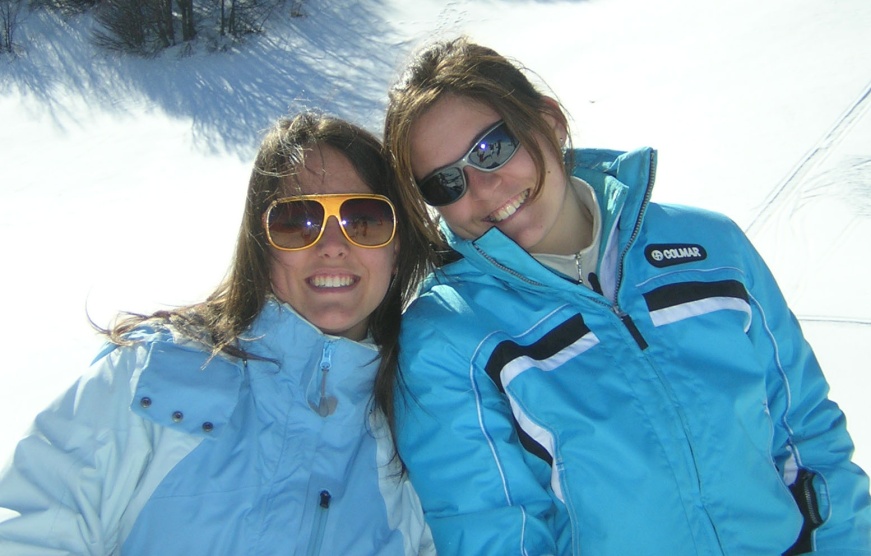 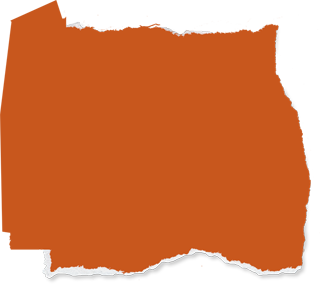 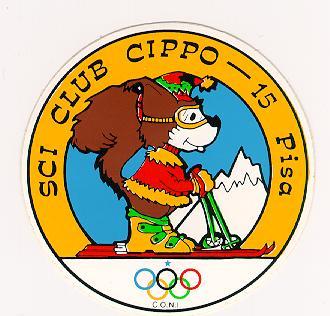 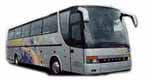         Cutigliano – Doganaccia2000